TISZAVASVÁRI VÁROS ÖNKORMÁNYZATAKÉPVISELŐ TESTÜLETE103/2022. (IV.28.) Kt. sz.határozataMagyar Vöröskereszt Szabolcs-Szatmár-Bereg Megyei Szervezetének 2021. évi szakmai beszámolójárólTiszavasvári Város Önkormányzata Képviselő-testülete a „Magyar Vöröskereszt Szabolcs-Szatmár-Bereg Megyei Szervezetének 2021. évi szakmai beszámolója” című előterjesztést megtárgyalta és az alábbi határozatot hozza:Tiszavasvári Város Önkormányzata Képviselő-testülete megtárgyalta és a határozat melléklete szerinti tartalommal elfogadja a Magyar Vöröskereszt Szabolcs-Szatmár-Bereg Megyei Szervezetének 2021. évi szakmai beszámolóját.Felkéri a Polgármestert, hogy jelen határozat 1 példányát küldje meg a Magyar Vöröskereszt Szabolcs-Szatmár-Bereg Megyei Szervezetének megyei igazgatója részére. Határidő: azonnal			                  	      Felelős: Szőke Zoltán polgármester                 Szőke Zoltán                           			 Dr. Kórik Zsuzsanna                 polgármester                                       			  jegyző103/2022. (IV.28.) Kt. sz. határozat melléklete: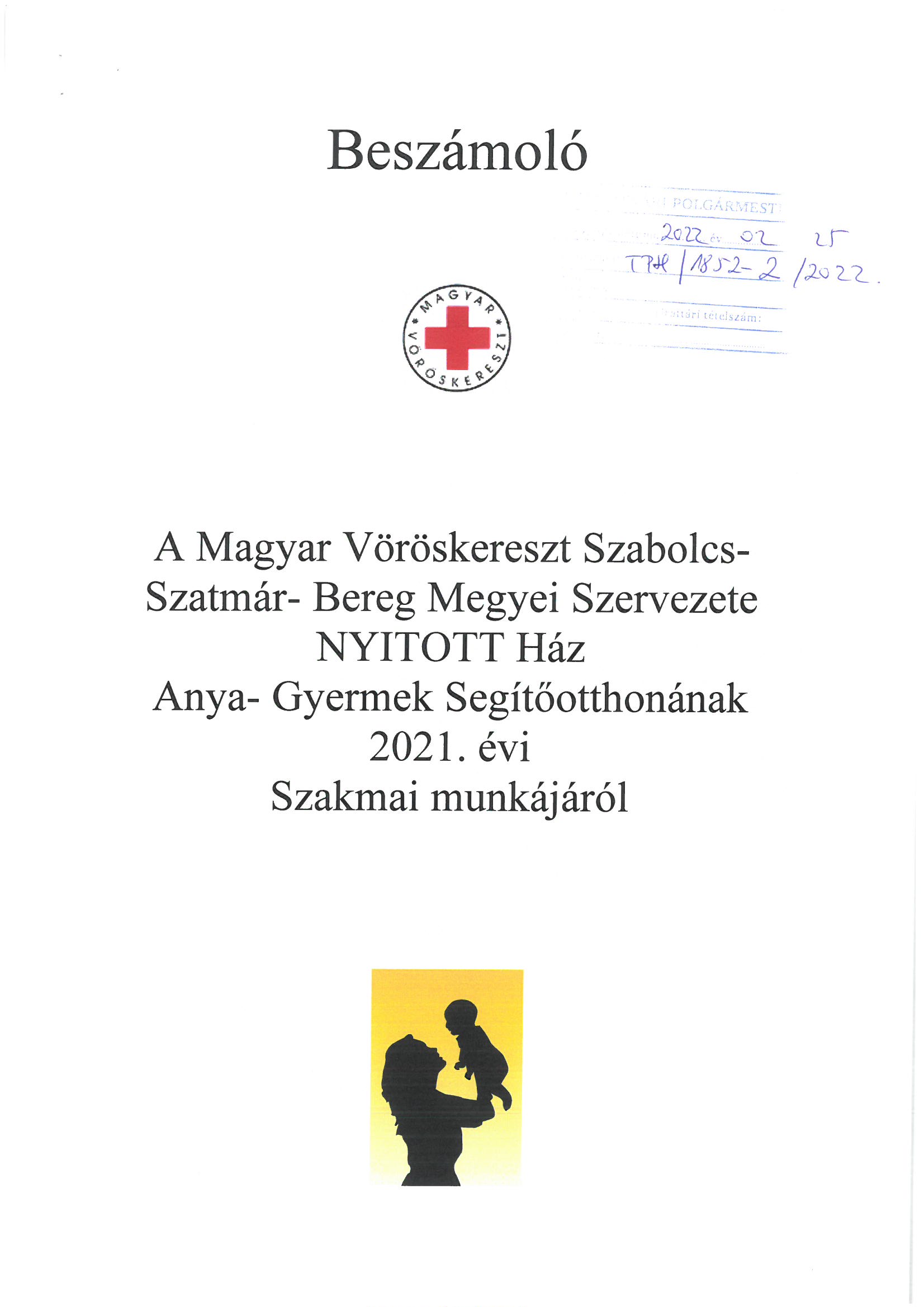 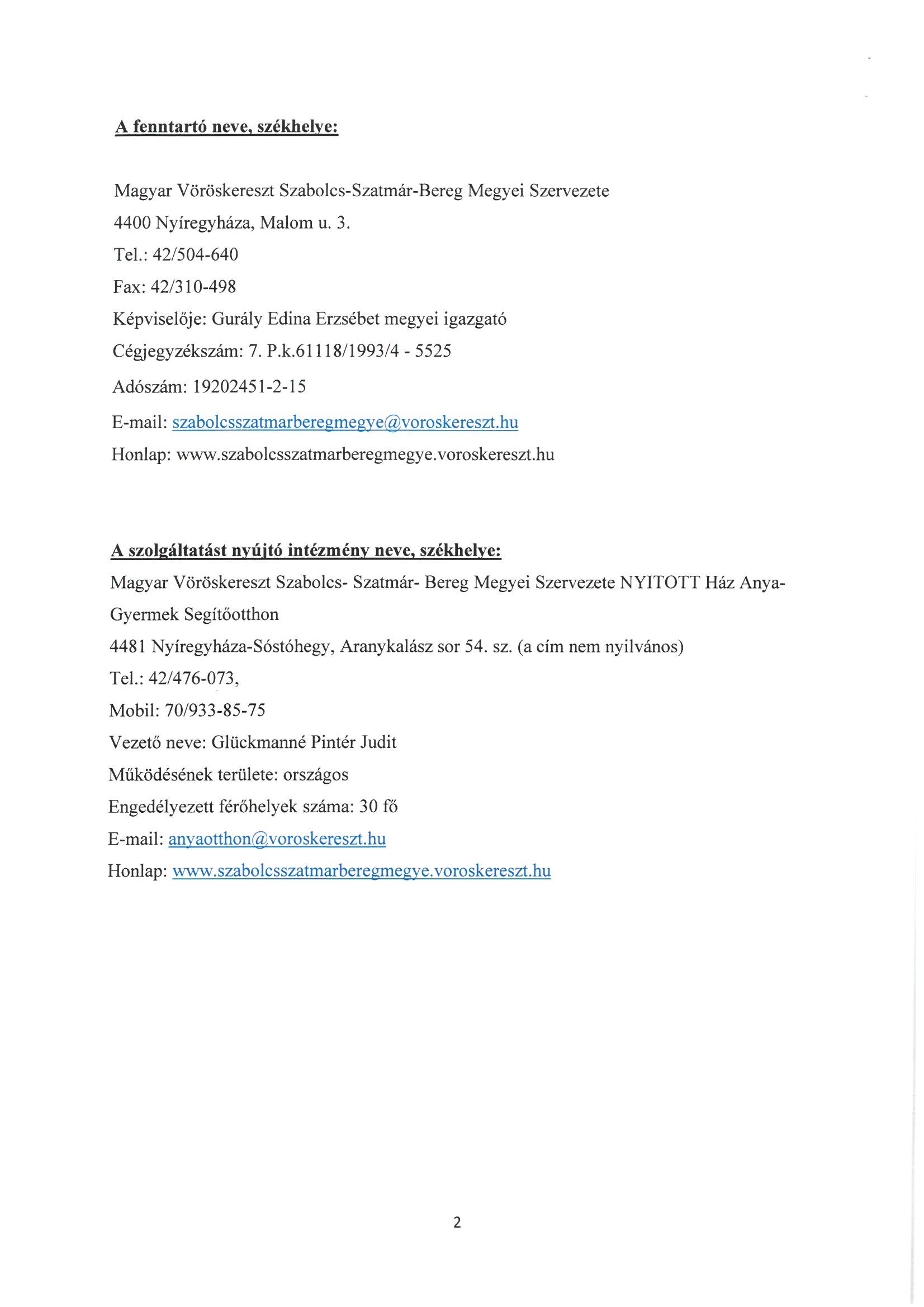 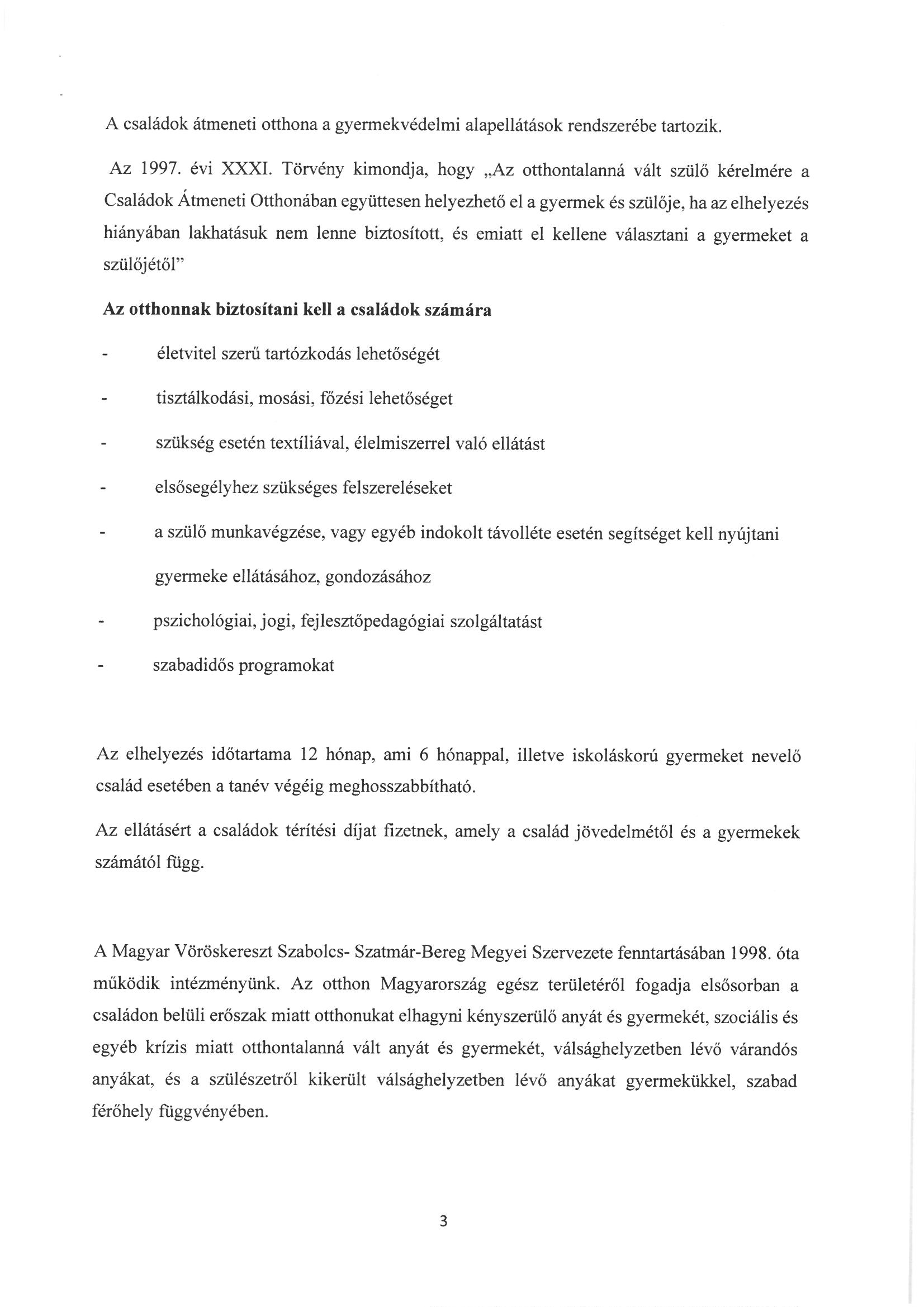 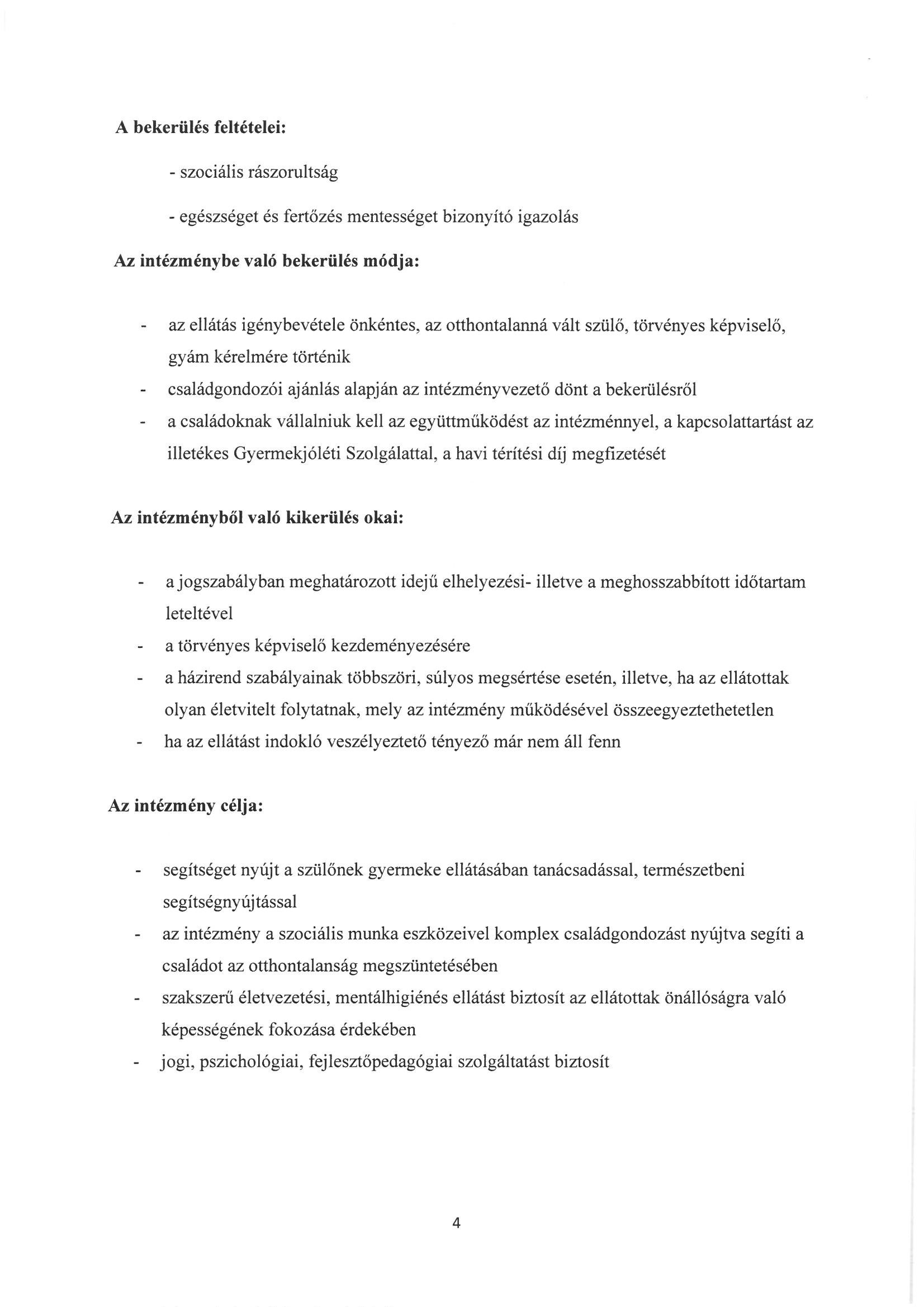 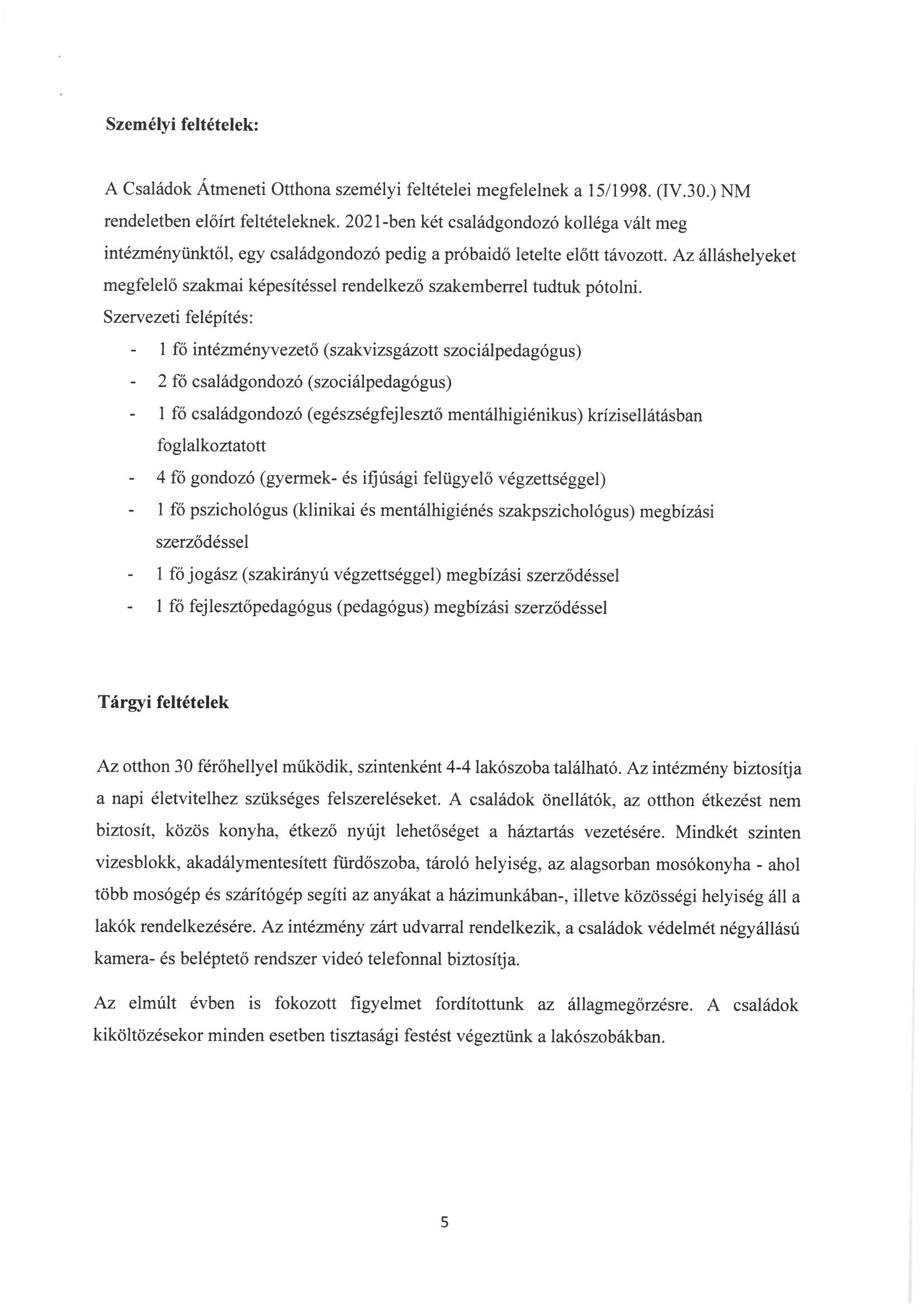 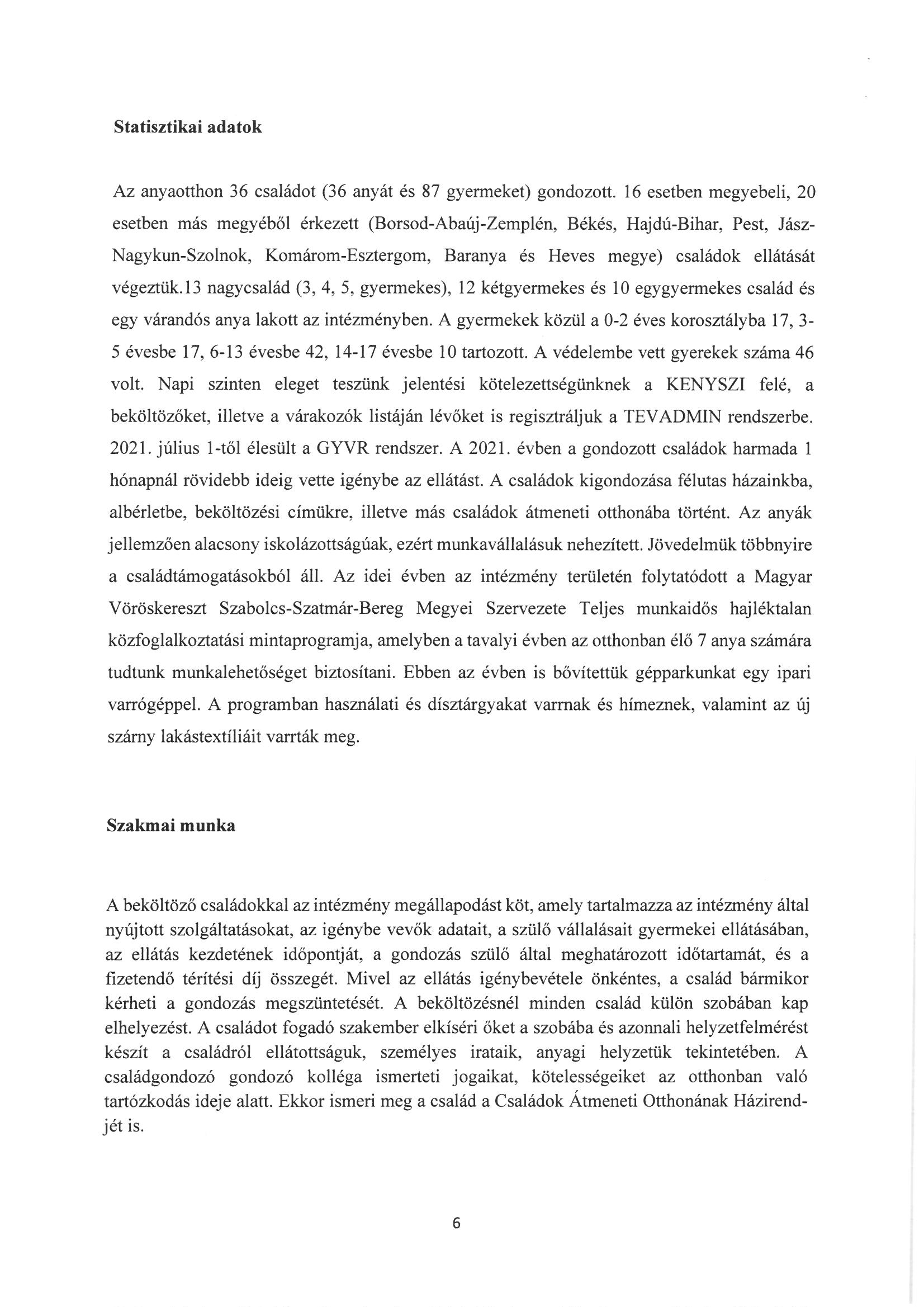 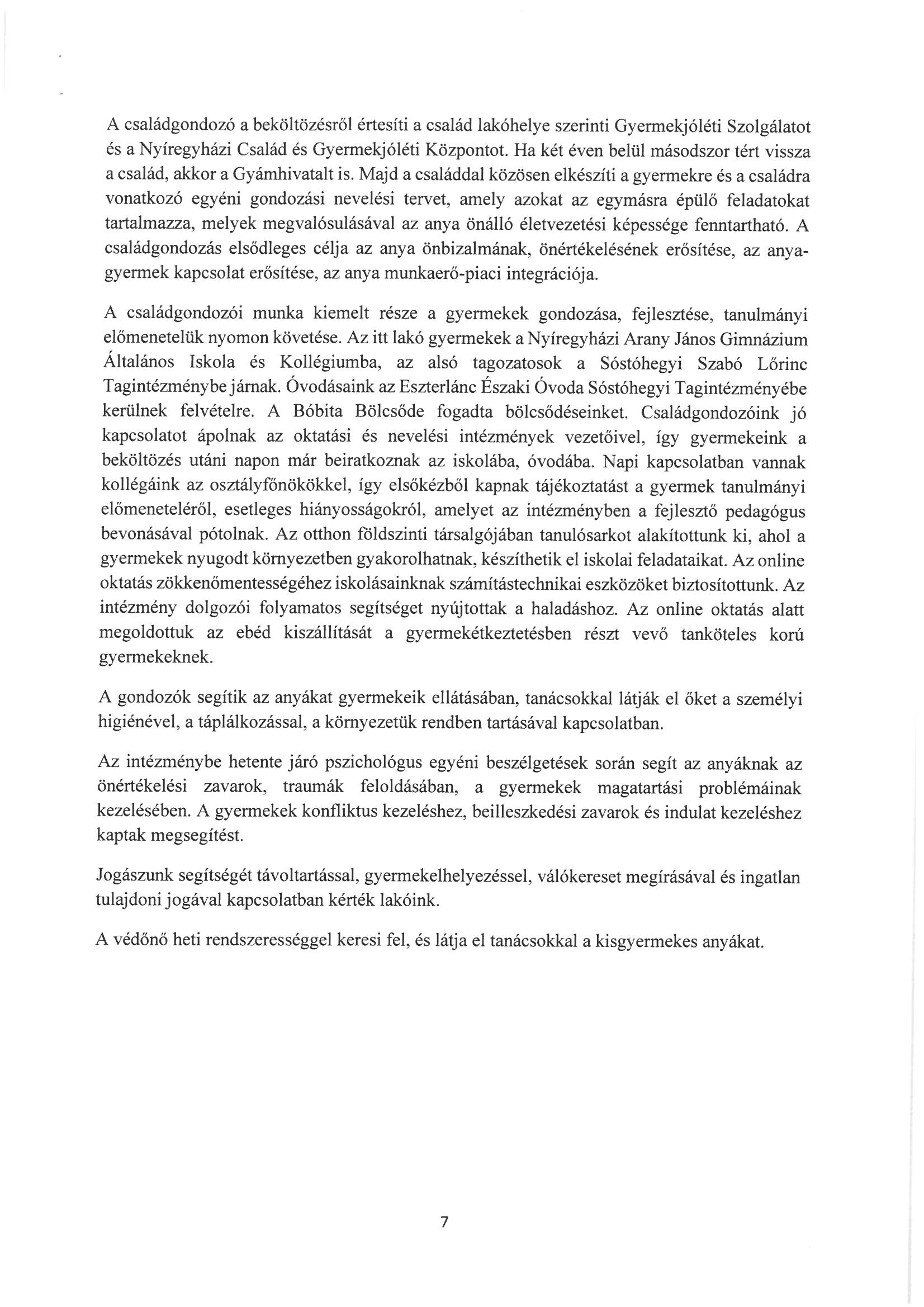 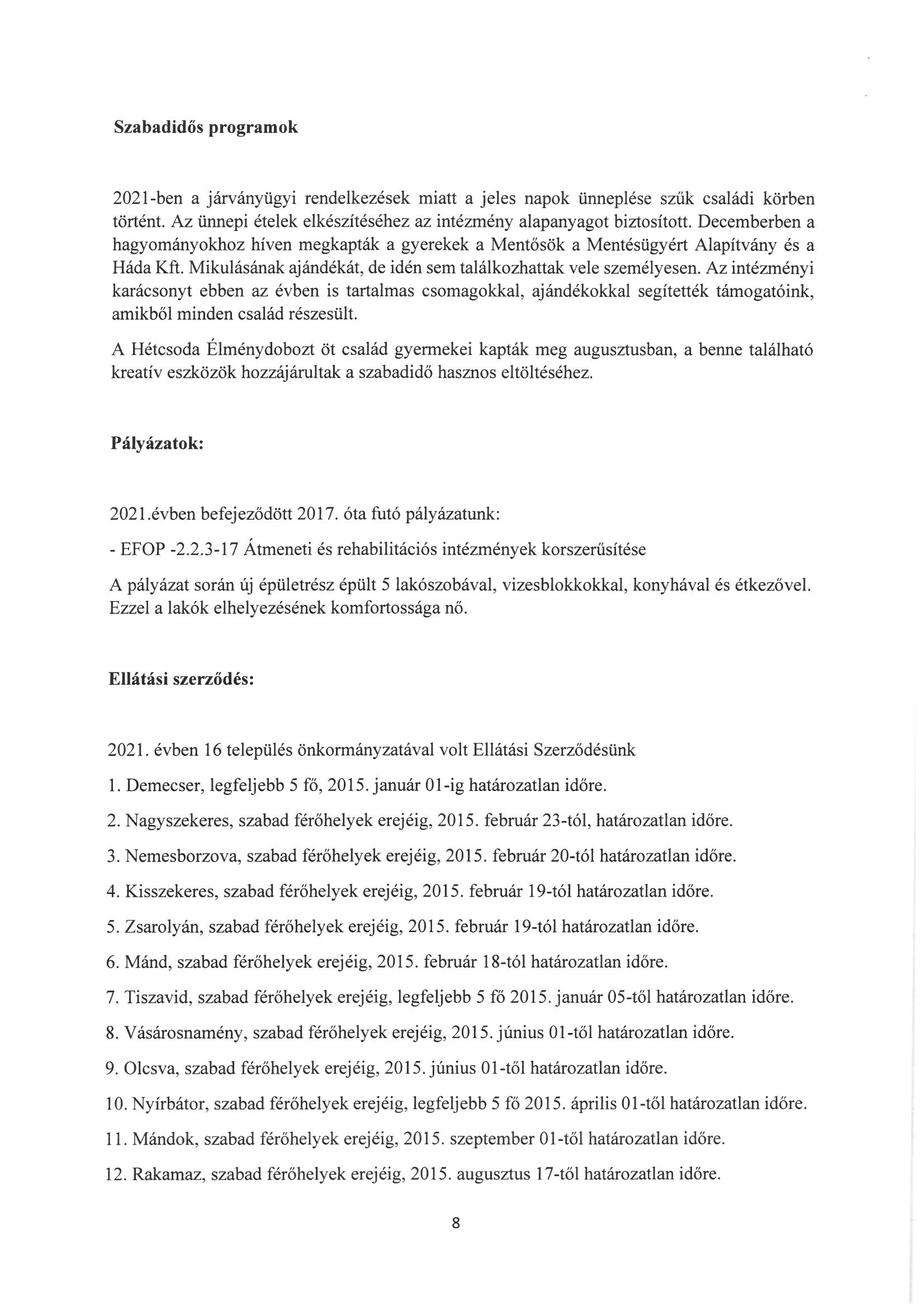 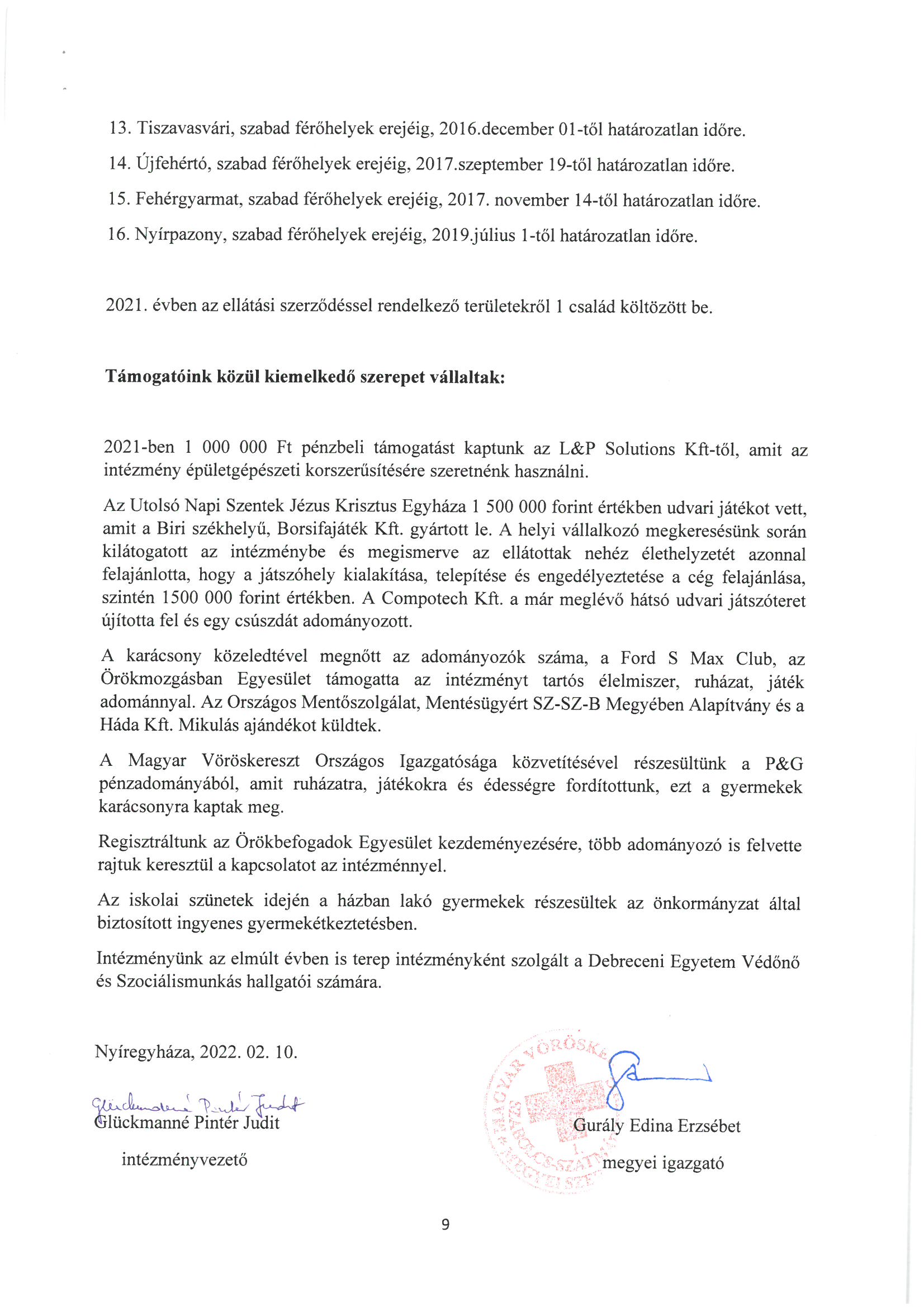 